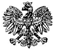 Zgierz, dn. 17.03.2023 r.ZP.272.2.2023.RF/6INFORMACJA Z OTWARCIA OFERT 	Na podstawie art. 222 ust. 5 ustawy z dnia 11 września 2019 r. – Prawo zamówień publicznych                           (tj. Dz. U. z 2022 r., poz. 1710 ze zm. - zwanej dalej Ustawą), Zarząd Powiatu Zgierskiego zwany dalej Zamawiającym udostępnia informacje dotyczące złożonych ofert w postępowaniu prowadzonym w trybie podstawowym na podstawie art. 275 pkt 2 Ustawy, pn.: „Zakup i dostawa tablic rejestracyjnych                                z wytłoczonymi numerami rejestracyjnymi”Zarząd Powiatu Zgierskiego____________________________________		(podpis Kierownika Zamawiającego lub osoby upoważnionej)	ZARZĄD POWIATU ZGIERSKIEGO	95-100 Zgierz, ul. Sadowa 6a   tel. (42) 288 81 00, fax (42) 719 08 16zarzad@powiat.zgierz.pl, www.powiat.zgierz.plNr ofertyNazwa i adres WykonawcyŁĄCZNA CENA BRUTTO 1  TABLA Sp. z o.o., ul. Diamentowa 7b, 20-447 Lublin629 514,00 zł2UTAL Sp. z o.o., Gruszczyn, ul. Katarzyńska 9, 62-006 Kobylnica622 052,00 zł3 Eurotab Sp. z o.o., Skarbimierzyce 16, 72-002 Dołuje861 000,00 zł